Основная программа профессионального обучения по профессии «16185 Оператор швейного оборудования»профессиональная подготовка с учетом стандарта Ворлдскиллс по компетенции «Технологии моды»Цели реализации программыПрограмма профессиональной подготовки по профессиям рабочих, должностям служащих направлена на обучение лиц, ранее не имевших профессии рабочего или должности служащего, с учетом спецификации стандарта Ворлдскиллс по компетенции «Технологии моды».Требования к результатам обучения. Планируемые результаты обучения2.1. Характеристика нового вида профессиональной деятельности, трудовых функций и (или) уровней квалификацииПрограмма разработана в соответствии с:- спецификацией стандартов Ворлдскиллс по компетенции «Технологии моды»;- профессиональным стандартом «Специалист по ремонту и индивидуальному пошиву швейных изделий, головных уборов, изделий текстильной галантереи» (утверждён приказом Министерства труда и социальной защиты Российской Федерации от 21.12.2015. № 1051н);- приказом Министерства образования и науки Российской Федерации от 02.07.2013 № 513 «Об утверждении Перечня профессий рабочих, должностей служащих, по которым осуществляется профессиональное обучение».Медицинские ограничения регламентированы Перечнем медицинских противопоказаний Минздрава России.Присваиваемый квалификационный разряд: 3 разряд.Рабочие места, которые возможно занять по итогам обучения по программе (трудоустройство на вакансии в организации, самозанятость, работа в качестве индивидуального предпринимателя): - швея;- оператор швейного оборудования.Требования к результатам освоения программыВ результате освоения программы профессионального обучения у слушателя должны быть сформированы компетенции, в соответствии с разделом 2.1. программы.В результате освоения программы слушатель должензнать:- государственные стандарты Российской Федерации и технические условия, регламентирующие процесс изготовления швейных изделий;- требования охраны труда, пожарной безопасности;- мировые технологии модной индустрии;- материалы или ткани, их характеристики, свойства, способы применения;- профессиональную речь и терминологию;- ассортимент изделий; - последовательность выполнения работ;- причины возникновения дефектов и меры их предупреждения; - назначение, устройство, принципы и режимы работы швейного оборудования и оборудования для влажно-тепловой обработки, применяемого при пошиве изделий из простых в обработке материалов;- правила заправки, чистки, смазки швейного оборудования, виды основных неполадок и способы их устранения;- способы и приемы выполнения ручных, машинных работ, операций влажно-тепловой обработки изделий бытовой и специальной одежды, домашнего текстиля из простых в обработке материалов;- способы осуществления внутрипроцессного контроля качества изделий бытовой и специальной одежды, домашнего текстиля и текстильной галантереи из простых в обработке материалов. уметь:- выполнять трудовые действия с соблюдением требований охраны труда, электробезопасности, гигиены труда, пожарной безопасности;- использовать швейное оборудование и оборудование для влажно-тепловой обработки при выполнении ремонта изделий бытовой и специальной одежды, домашнего текстиля из простых в обработке материалов по индивидуальным заказам;- осуществлять текущий уход за швейным оборудованием и оборудованием для влажно-тепловой обработки;- выполнять операции вручную или на машинах, автоматическом или полуавтоматическом оборудовании по пошиву деталей, узлов, изделий из текстильных материалов.- выполнять технологические операции изделий из простых в обработке материалов на машинах и вручную в соответствии с государственными и отраслевыми стандартами, техническими условиями.Содержание программы Категория слушателей: лица, не имеющие свидетельство о профессии рабочего/должности служащего.Трудоемкость обучения: 144 академических часа.Форма обучения: очная.Учебный план Учебно-тематический план Учебная программаРаздел 1. Теоретическое обучениеМодуль 1. Стандарты Ворлдскиллс и спецификация стандартов Ворлдскиллс по компетенции «Технологии моды». Разделы спецификации Тема 1.1. Актуальное техническое описание компетенции. Спецификация стандарта Ворлдскиллс по компетенции.Лекция. Вопросы, выносимые на занятие:- Техническое описание компетенции;- Регламент проведения Демонстрационного экзамена;- Спецификация стандарта Ворлдскиллс по компетенции.Промежуточная аттестация:Задание:Заполните Таблицу 1. в соответствии с WSSS компетенции Технологии моды расставьте вес стандартов                                                                                                      Таблица 1.Заполните таблицу 2., в соответствии WSSS проставить стандарты компетенции «Технологии моды» по аспектам оценки Модуля А. Технический рисунок                                                                                                                                  Таблица 2.* Слушателям выдавать таблицу без проставленного столбца WSSSМодуль 2. Актуальные требования рынка труда, современные технологии в профессиональной сфере Тема 2.1 Региональные меры содействия занятости в том числе поиска работы, осуществления индивидуальной предпринимательской деятельности, работы в качестве самозанятого.  Лекция. Вопросы, выносимые на занятие:- кто такие самозанятые и чем они отличаются от индивидуальных предпринимателей;- преимущества и нюансы нового налогового режима;- категория заявителей, которым предоставляется государственная услуга;- способы предоставления государственной услуги;- перечень нормативных правовых актов, непосредственно регулирующих предоставление государственной услуги;- документы, подлежащие обязательному представлению заявителем для получения государственной услуги, способы получения этих документов заявителем и порядок их представления с указанием услуг, в результате предоставления которых могут быть получены такие документы.Тема 2.2 Актуальная ситуация на региональном рынке трудаЛекция. Вопросы, выносимые на занятие:- основные результаты новейших исследований в области регулирования трудовых отношений; - механизм функционирования рынка труда;- актуальная ситуация на региональном рынке труда.Тема 2.3 Современные технологии в профессиональной сфере, соответствующей компетенцииЛекция. Вопросы, выносимые на занятие:- современные профессии в цифровой текстильной индустрии;- новые материалы; - современные технологии в швейной отрасли;- система автоматизированного проектирования одежды;- виды и возможности современного промышленного швейного оборудования.Промежуточная аттестация.Тест по теме «Современные профессиональные технологии в профессиональной сфере.Темы:1. Современные профессии в текстильной индустрии2. Новые материалы в швейной отрасли3. Современные технологии в швейной отрасли 4. Современное раскройное оборудование5. Современное промышленное швейное оборудованиеМодуль 3. Требования охраны труда и техники безопасности                                                       Тема 3.1 Культура безопасного труда. Общие требования охраны труда. Лекция. Вопросы, выносимые на занятие:- ОТ и ТБ Технологии моды- культура безопасного труда;- общие требования охраны труда;- требования охраны труда в аварийных ситуациях;- освещённость рабочего места;- требования охраны труда по окончании работ.Тема 3.2 Требования охраны труда перед началом выполнения работ.Лекция. Вопросы, выносимые на занятие:- техника безопасности при работе с ручными инструментами и приспособлениями;- техника безопасности при работе на швейном оборудовании;- техника безопасности при работе на утюжильном и прессовом оборудовании.Промежуточная аттестация. Тест по проверки знаний по охране труда1) Какое определение понятия «охрана труда» будет верным?а) охрана труда — система сохранения жизни и здоровья работников в процессе трудовой деятельности, включающая в себя правовые, социально-экономические, организационно-технические, санитарно-гигиенические, лечебно-профилактические, реабилитационные и иные мероприятия;б) охрана труда — совокупность факторов производственной среды и трудового процесса, оказывающих влияние на работоспособность и здоровье людей;в) охрана труда — это техника безопасности и гигиена труда.2) Какие виды инструктажей по охране труда должны проводиться в организацииа) Вводный инструктаж по охране труда, первичный инструктаж на рабочем месте, повторный, внеплановый, целевой инструктажи.
б) Вводный инструктаж по охране труда, первичный, повторный и внеплановый инструктажи на рабочем месте.
в) Первичный инструктаж на рабочем месте, повторный, внеплановый, целевой инструктажи.3) О чем работник обязан немедленно известить своего руководителя?а) о любой ситуации, угрожающей жизни и здоровью людей;
б) о каждом несчастном случае, происшедшем в организации;
в) об ухудшении состояния своего здоровья;
г) о всем перечисленном.4) Каким локальным нормативным актом устанавливается режим
рабочего времени в организации?а) Правилами внутреннего трудового распорядка организации;
б) Распоряжением руководителя подразделения. 5) Кто подлежит обучению по охране труда и проверке знания требований охраны труда?а) все работники организации, в т.ч. руководитель;
б) только работники, занятые на работах повышенной опасности;
в) только работники службы охраны труда и руководители подразделений.6) Как оказать первую помощь при артериальном кровотечении у пострадавшего?а) Наложить давящую повязку.
б) Наложить жгут выше места повреждения.
в) Наложить согревающий компресс, обеспечить покой.7) Кто обеспечивает разработку и утверждение инструкций по охране труда для работников организации?а) работодатель с учетом изложенного в письменном виде мнения выборного профсоюзного или иного уполномоченного работниками органа;
б) руководитель работ;
в) служба охраны труда.8) Что необходимо сделать в первую очередь при поражении человека электрическим током?а) Освободить пострадавшего от действия электрического тока.
б) Приступить к реанимации пострадавшего.
в) Оттащить пострадавшего за одежду не менее чем на 8 метров от места касания. проводом земли или от оборудования, находящегося под напряжением.
г) Позвонить в скорую помощь.9) Каждый работник имеет право на (ТК РФ Статья 219):а) рабочее место, соответствующее требованиям охраны труда;
б) обязательное социальное страхование от несчастных случаев на производстве;
в) отказ от выполнения работы в случае возникновения опасности для его жизни;
г) обеспечение средствами индивидуальной и коллективной защиты за счет средств  работодателя;
д) все ответы верны10) Кто и в какие сроки проводит первичный инструктаж на рабочем месте?а) непосредственный руководитель работ, прошедший в установленном порядке обучение и проверку знаний по охране труда, проводит инструктаж работникам до начала их самостоятельной работы;
б) специалист по охране труда проводит инструктаж до начала производственной деятельности работника;
в) лицо, назначенное распоряжением работодателя, проводит инструктаж в течение месяца после приема работника в организацию.11) Сроки проведения специального обучения по охране труда руководителей и специалистов организаций:а) не реже одного раза в 5 лет;
б) по мере необходимости;
в) не реже одного раза в 3 года.12) В какие сроки проводится повторный инструктаж на рабочем месте?а) не реже одного раза в шесть месяцев. Для отдельных отраслей и организаций сроки проведения регулируются соответствующими отраслевыми и межотраслевыми нормативными правовыми актами по безопасности и охране труда;
б) для работников, занятых на работах; с повышенной опасностью,
ежеквартально, для остальных — ежегодно;
в) в соответствии с ответами «а» и «б».13) Обязан ли работодатель обучать работников оказанию первой помощи пострадавшим?а) да, при приеме на работу в соответствии с программой вводного инструктажа;
б) желательно;
в) работодатель обязан организовать проведение периодического, не реже одного раза в год, обучения оказанию первой помощи пострадавшим.Ответы:Раздел 2. Профессиональный курсМодуль 1. Практическое занятие на определение стартового уровня владения компетенциейТема 1.1. Практическое занятие на определение стартового уровня владения компетенцией1.1.1 Проверка первичных навыков работы на швейном оборудованииПрактическое занятие. План проведения занятия1. Выполнить заправку швейной машины.2. Выполнить образцы параллельных строчек.3. Выполнить образцы фигурных строчек.Промежуточная аттестация. Задание:по заданию преподавателя выполнить машинные строчки по криволинейному контуру на скорость.Модуль 2. Основы материаловедения Тема 2.1 Текстильные волокнаЛекция. Вопросы, выносимые на занятие:- общие сведения о волокнах;- натуральные волокна растительного и животного происхождения;- химические волокна.Практическое занятие. План проведения занятияВ процессе выполнения практического задания слушатель должен знать: - строение натуральных и химических волокон;- химический состав волокон и его свойства.  В процессе выполнения практического задания слушатель должен уметь: - определять химический состав волокна.Оснащение. Раздаточный материал (пинцет, лупа, спиртовка, лоток, микроскоп, образцы волокна).Порядок выполнения работы:Заполнить таблицы.Сделать вывод по проделанной работе.Задание:- Заполнить таблицу №1. Рассмотреть волокна: хлопка, льна, шерсти, натурального шелка, вискозного, ацетатного или триацетатного, капронового, лавсанового, нитронового и волокна спандекса. Таблица 1.Строение волокон- Заполнить таблицу №2. Исследовать образцы волокна по характеру горения	Таблица 2. Исследование волокна.Записать вывод по проделанной работе.Перечислить наиболее важные характеристики волокон.Объяснить различия волокон во время горения и после.Тема 3.2 Текстильные материалыЛекция. Вопросы, выносимые на занятие:- виды текстильных нитей, прядение;- ткачество, дефекты ткачества, их влияние на процессы швейного производства;- отделка ткани.Практическое занятие. План проведения занятияВ процессе выполнения практического задания слушатель должен знать: - строение пряжи и нитей, - величину и направление крутки нитей, - систему прядения. В процессе выполнения практического задания слушатель должен уметь: - определять отделку ткани,- определять направлений нитей основы,- определять лицевую и изнаночную стороны ткани.Оснащение. Раздаточный материал (пинцет, лупа, спиртовка, лоток, микроскоп, образцы волокна).Порядок выполнения работы:Заполнить таблицы.Сделать вывод по проделанной работе.Задание:- заполнить таблицу № 3:Рассмотреть 5 образцов ткани. Определить лицевую и изнаночную стороны образца тканей по яркости, направление нитей основы и уткаОпределить характер отделки ткани.Таблица 3.Исследование волокна.Вывод по проделанной работе:как влияет отделка на ткань.указать, как влияет отделка на внешний вид ткани и её свойства.Тема 2.3 Ассортимент тканей и материаловЛекция. Вопросы, выносимые на занятие:- классификация тканей;- трикотажное полотно;- нетканые полотна;- комплексные материалы;- прикладные материалы;- конфекционирование материалов.Промежуточная аттестация. Задание:Выполнить конфекционирование материалов для конкретной модели** Предоставляется эскиз или фотография модели одежды различного ассортиментаПорядок выполнения работы:Изучить модель одежды.Подобрать основной и прикладной материал, который наилучшим образом подходит для изготовления данной модели.Заполнить конфекционную таблицу.Сделать вывод по проделанной работе.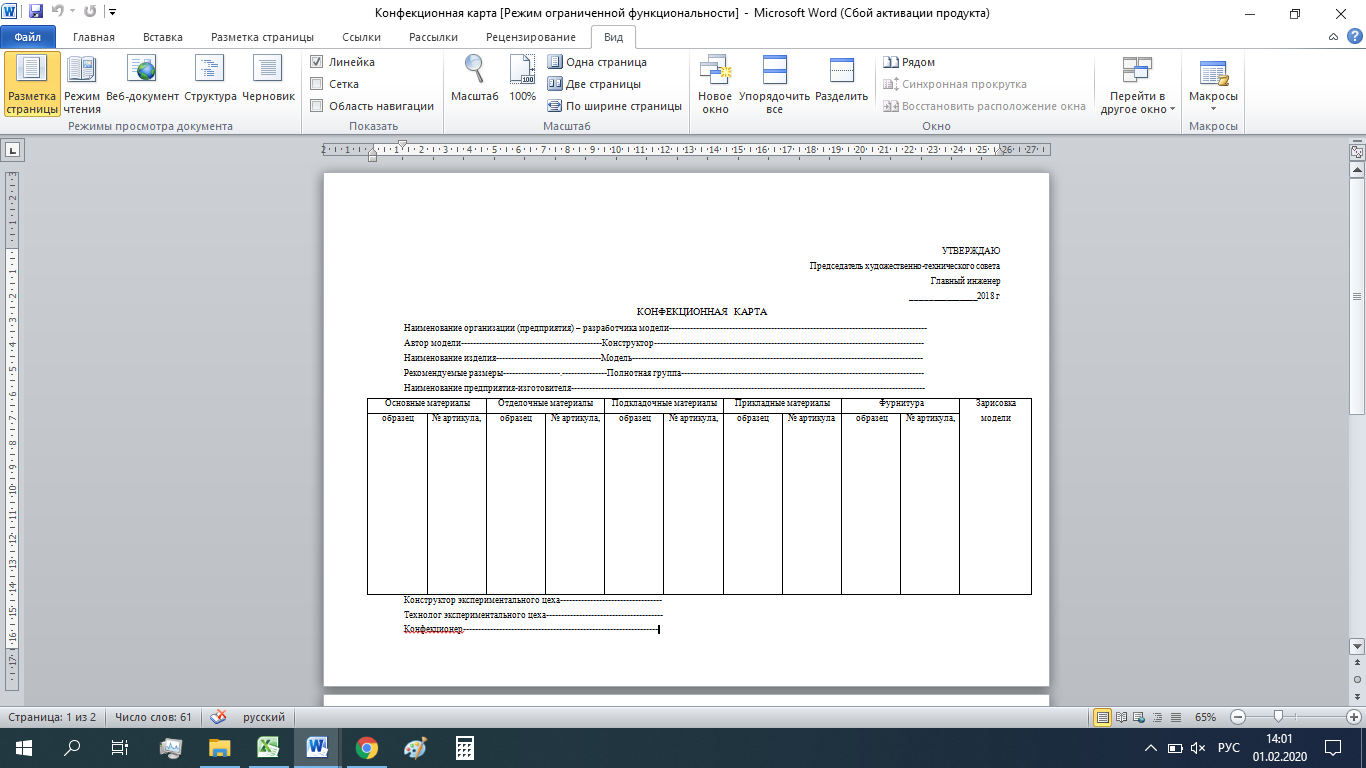 Рисунок 1. Образец конфекционной картыМодуль 3. Оборудование швейного производстваТема 3.1 Оборудование подготовительно - раскройного производстваЛекция. Вопросы, выносимые на занятие:- оборудование экспериментального производства;- оборудование подготовительного производства;- оборудование раскройного производства- принцип комплексной механизации и автоматизации подготовительного   производства;- назначение применяемого оборудования; - характеристику и задачи, принцип работы аппаратных и программных средств    проектирования одежды;- принципы комплексной механизации и автоматизации настилания и раскроя   материала;- назначение настилочных столов, раскройных машин, полуавтоматов; - новые способы и системы раскроя материалов;- расчет кусков материалов для раскроя;- правила техники безопасности при работе на раскройном оборудовании.Тема 3.2 Швейные машины общего и специального назначения. Лекция. Вопросы, выносимые на занятие:- классификация и обозначение швейных машин; - основные сведения о деталях и механизмах швейных машин;- приспособления малой механизации;- полуавтоматы для поузловой обработки.Практическое занятие. План проведения занятияВ процессе выполнения практического задания слушатель должен знать: детали и механизмы швейных машин, их условное обозначение, условную символику;процесс образования челночных строчек и их свойства;виды некачественных строчек и способы их устранения;неполадки в работе машин и методы их устранения;- принципы заправки нитки иглы и челнока; - классификацию машинных игл; - принцип подбора игл по виду материала в соответствии с толщиной нитки.В процессе выполнения практического задания слушатель должен уметь: - устранять некачественную строчку;- заправлять нитки в иглу и челнок;- разбирать и регулировать челночный комплект, подбирать иглы;- заправлять швейную машину.Задание:Изучить заправку и регулировку натяжения нити.Изучить устройство челночного комплекта.Порядок выполнения работы:- изучение заправки и регулировки натяжения нити, заправка и регулировка натяжения нити;- изучение устройства челночного комплекта, разборка и сборка; - установка и подбор машинной иглы;- установка челночного комплекта в машину и выполнение регулировки челнока по игле и иглы по челноку, выполнение регулировки натяжения нижней нити.- исправление некачественной строчки. Тема 3.3 Оборудование для влажно-тепловой обработкиЛекция. Вопросы, выносимые на занятие:- классификация оборудования для ВТО;- утюги; утюжильные столы; назначение, технические характеристики, устройство;- прессы; назначение, технические характеристики, устройство;- паровоздушные манекены, отпариватели; назначение, технические характеристики, устройство.Промежуточная аттестацияВыполнение практического задания:Подобрать номер иглы в соответствии с материалом* и заменить иглу в промышленной швейной машине челночного стежка.Заправить и отрегулировать промышленную швейную машину челночного стежка.Подобрать номер иглы в соответствии с материалом*, заправить и отрегулировать промышленный четырехниточный оверлок.*материал выдает преподавательМодуль 4. Технология обработки узлов и деталей мужской и женской одежды Тема 4.1 Общие сведения об одежде.Лекция. Вопросы, выносимые на занятие:- ассортимент швейных изделий;- детали кроя, технические условия на выкроенные детали;- требования к одежде, нормативно-техническая документация;- этапы и виды работ при производстве одежды.Тема 4.2 Требования, предъявляемые к качеству крояЛекция. Вопросы, выносимые на занятие:- проверка качества кроя; - комплектность вырезанных деталей из основного материала;- комплектность вырезанных деталей подкладки;- комплектность вырезанных деталей прикладных материалов;- отклонение срезов деталей от лекал, допуски.Тема 4.3 Организация рабочего местаЛекция. Вопросы, выносимые на занятие:- инструменты и приспособления при выполнении различных операций;- правила работы на швейном оборудовании и при выполнении операций на влажно-тепловом оборудовании.Тема 4.4 Ручные и машинные стежки, строчки, швы. Способы и приемы выполнения ручных, машинных работ Лекция. Вопросы, выносимые на занятие:- классификация стежков, строчек, швов;- область применения;- технические условия изготовления;- изображения схем.Практическое занятие. План проведения занятияВ процессе выполнения практического задания слушатель должен знать: - классификация стежков, строчек, швов;- область применения;- технические условия изготовления.В процессе выполнения практического задания слушатель должен уметь: - выполнять ручные и машинные стежки, строчки.Задание:- выполнить ручные стежки (прямых, косых, крестообразных, петлеобразных); - выполнить образцы швов и строчек на промышленном швейном оборудовании.Тема 4.5 Влажно-тепловая обработка узлов швейных изделийЛекция. Вопросы, выносимые на занятие:- правила и приёмы влажно-тепловой обработки;- понятие качества ВТО.Практическое занятие. План проведения занятияВ процессе выполнения практического задания слушатель должен знать: - терминологию влажно тепловых работ.В процессе выполнения практического задания слушатель должен уметь: - выполнять ВТО деталей и узлов.Задание:- выполнить ВТО деталей и узлов изделия, по заданию преподавателя.Тема 4.6 Начальная обработка изделия. Лекция. Вопросы, выносимые на занятие:- классификация деталей изделия (основные, не основные, мелкие, отделочные) - этапы начальной обработки деталей; - технические условия на изготовление.Практическое занятие. План проведения занятияВ процессе выполнения практического задания слушатель должен знать: - детали кроя швейных изделий;- наименование линий и срезов;- направление долевой и уточной нити;- способы обработки открытых срезов деталей и швов.В процессе выполнения практического задания слушатель должен уметь: - переносить меловые и конструктивные линии;- обрабатывать открытые срезы и мелкие детали.Задание:обработать вытачки, рельефы, подрезы, разрез, шлицу, сборки, рюши, воланы, складки, клапана, хлястики, паты, шлевки, кокетки и т.д.Тема 4.7 Виды карманов. Обработка накладных и прорезных кармановЛекция. Вопросы, выносимые на занятие:- разновидности накладных и прорезных карманов в одежде.Практическое занятие. План проведения занятияВ процессе выполнения практического задания слушатель должен знать: - виды карманов;- наименование деталей кроя.В процессе выполнения практического задания слушатель должен уметь: - изготавливать карманы различных видов.Задание:- выполнить образец накладного кармана;- выполнить образец кармана с клапаном;- выполнить образец кармана в шве;- выполнить образец бокового кармана;- выполнить образец прорезного кармана.Тема 4.8 Виды застежек и способы обработки. Лекция. Вопросы, выносимые на занятие:- виды застежек;- последовательность обработки застежки на тесьму «молния»;- последовательность обработки застежки гульфик;- последовательность обработки бортов подбортами;- последовательность обработки борта настрочной планкой до линии низа;- последовательность обработки втачных планок. В процессе выполнения практического задания слушатель должен знать: - виды застежек;- технологическую последовательность на обработку застежек различныхвидов. В процессе выполнения практического задания слушатель должен уметь: - изготавливать различные виды застежек.Задание:- выполнить образец застежки на потайную тесьму молнию;- выполнить образец застежки гульфик;- выполнить образец застежки борта отрезным подбортом;- выполнить образец борта с цельнокроеной планкой.Тема 4.9 Обработка горловины без воротника.Лекция. Вопросы, выносимые на занятие:- способы обработки горловины без воротника.Практическое занятие. План проведения занятияВ процессе выполнения практического задания слушатель должен знать: - технологическую последовательность на обработку горловины. В процессе выполнения практического задания слушатель должен уметь: - обрабатывать горловину изделия различными способами.Задание:- выполнить образец обработки горловины изделия обтачками;- выполнить образец обработки горловины изделия окантовочным швом.Тема 4.10 Виды воротников и способы их обработки, соединения с изделиемЛекция. Вопросы, выносимые на занятие:- классификация воротников;- технологическую последовательность на обработку воротников и соединения с горловинойПрактическое занятие. План проведения занятияВ процессе выполнения практического задания слушатель должен знать: - виды воротников;- технологическую последовательность на обработку воротников и соединения с горловиной.В процессе выполнения практического задания слушатель должен уметь: - обрабатывать воротники различных видов и соединять с горловиной.Задание:- выполнить образец воротника стойки;- выполнить образец стояче-отложного воротника;- выполнить образец плосколежащего воротника;- выполнить образец воротник-шаль;- выполнить образец пиджачного воротника;- выполнить образец мужского сорочечного воротника.Тема 4.11 Способы обработки низа рукавов. Лекция. Вопросы, выносимые на занятие:- способы обработки низа рукавов без манжет швом: в подгибку, обтачным, окантовочным, бейкой, с отворотом, эластичной тесьмой;- способы обработки низа рукавов с различными видами манжет;- последовательность обработки манжет: отложной, притачной манжетой;- виды застежек в рукавах.Практическое занятие. План проведения занятияВ процессе выполнения практического задания слушатель должен знать: - виды манжет; - технологическую последовательность на обработку манжет и соединения с рукавом.В процессе выполнения практического задания слушатель должен уметь: - обрабатывать манжеты различных видов и соединять с рукавом.Задание:- выполнить образец рукава с притачной манжетой и цельнокроеной настрочной планкой. Тема 4.12 Виды рукавов. Способы обработки рукавов в изделиях платьевого ассортиментаЛекция. Вопросы, выносимые на занятие:- классификация рукавов;- последовательность обработки рукавов.Практическое занятие. План проведения занятияВ процессе выполнения практического задания слушатель должен знать: - классификацию рукавов;- технологическую последовательность на обработку рукавов и соединения с изделием.В процессе выполнения практического задания слушатель должен уметь: - втачивать рукава в пройму.Задание:- выполнить образец втачного одношовного узкого рукава;- выполнить образец втачного рукава со сборками (складками) по окату;- выполнить образец втачного рукава-крыло;- выполнить образец  рукава реглан.Тема 4.13 Обработка низа и окончательная отделка изделияЛекция. Вопросы, выносимые на занятие:- обработка низа изделия;- окончательная отделка изделияПрактическое занятие. План проведения занятияВ процессе выполнения практического задания слушатель должен знать: - технологическую последовательность на обработку низа изделия;- технические приёмы проведения влажно-тепловой обработки.В процессе выполнения практического задания слушатель должен уметь: - обрабатывать низ изделия различными способами;- устранять дефекты при помощи ВТО.Задание:- обработка низа изделия швом в подгибку с закрытым срезом, швом в подгибку с открытым срезом, потайными стежками.- исправление дефектов при помощи ВТО.Тема 4.14 Изготовление поясного изделияЛекция. Вопросы, выносимые на занятие:- виды поясных изделий;- традиционные операции и способы обработки узлов поясных изделий.Практическое занятие. План проведения занятияВ процессе выполнения практического задания слушатель должен знать: - виды поясных изделий;- технологическую последовательность на изготовлении поясного изделия.В процессе выполнения практического задания слушатель должен уметь: - изготавливать поясные изделия.Задание*:- изготовление женской юбки;- изготовление женских брюк- изготовление мужских брюк. * крой изделий предоставляетсяПромежуточная аттестацияТест по темам:- Обработка отдельных деталей и узлов легкой одежды- Технология изготовления юбок - Технология изготовления брюк- Технология изготовления одеждыКалендарный учебный график (порядок освоения модулей)Организационно-педагогические условия реализации программыМатериально-технические условия реализации программыМатериально-техническое оснащение рабочих мест преподавателя программы и слушателя программы отражено в приложении к программе.Материально-техническое оснащение проведения демонстрационного экзамена – в соответствии с инфраструктурным листом КОД ДЭ, используемого для проведения итоговой аттестации по программе. Учебно-методическое обеспечение программытехническое описание компетенции;комплект оценочной документации по компетенции;печатные раздаточные материалы для слушателей; учебные пособия, изданных по отдельным разделам программы; профильная литература;отраслевые и другие нормативные документы;электронные ресурсы и т.д.Официальный сайт оператора международного некоммерческого движения WorldSkills International – Агентство развития профессий и навыков (электронный ресурс) режим доступа: https://worldskills.ru;Кадровые условия реализации программыКоличество педагогических работников (физических лиц), привлеченных для реализации программы ___чел. Из них:- Сертифицированных экспертов Ворлдскиллс по соответствующей компетенции __ чел.- Сертифицированных экспертов-мастеров Ворлдскиллс по соответствующей компетенции __ чел.- Экспертов с правом проведения чемпионата по стандартам Ворлдскиллс по соответствующей компетенции ___чел.Ведущий преподаватель программы – эксперт Ворлдскиллс со статусом сертифицированного эксперта Ворлдскиллс или сертифицированного эксперта-мастера Ворлдскиллс или эксперта с правом и опытом проведения чемпионата по стандартам Ворлдскиллс. Ведущий преподаватель программы принимает участие в реализации всех модулей и занятий программы, а также является главным экспертом на демонстрационном экзамене.К отдельным темам и занятиям по программе могут быть привлечены дополнительные преподаватели. Данные педагогических работников, привлеченных для реализации программыОценка качества освоения программыПромежуточная аттестация по программе предназначена для оценки освоения слушателем модулей программы и проводится в виде зачетов и (или) экзаменов. По результатам любого из видов итоговых промежуточных испытаний выставляются отметки по двухбалльной («удовлетворительно» («зачтено»), «неудовлетворительно» («не зачтено») или четырехбалльной системе («отлично», «хорошо», «удовлетворительно», «неудовлетворительно»).Итоговая аттестация проводится в форме квалификационного экзамена, который включает в себя практическую квалификационную работу (в форме демонстрационного экзамена) и проверку теоретических знаний (тестирование).Для итоговой аттестации используется КОД № 1.5 по компетенции «Технологии моды», размещенный в Банке эталонных программ Академии Ворлдскиллс Россия. Баллы за выполнение заданий демонстрационного экзамена выставляются в соответствии со схемой начисления баллов, приведенной в КОД. Необходимо осуществить перевод полученного количества баллов в оценки «отлично», «хорошо», «удовлетворительно», «неудовлетворительно». Перевод баллов в оценку осуществляется в соответствии с таблицей:Составители программыРазработано Академией Ворлдскиллс Россия совместно с сертифицированными экспертами Ворлдскиллс Россия.Приложение к основной программе
 профессионального обучения
по профессии «16185 Оператор швейного оборудования»профессиональная подготовка с учетом стандарта Ворлдскиллс
 по компетенции «Технологии моды»Материально-техническое оснащение рабочих мест преподавателя программы и слушателя программы Материально-техническое оснащение рабочего места преподавателя программы:Материально-техническое оснащение рабочего места слушателя программы:№Наименование модулейВсего,час.В том числеВ том числеВ том числеФорма контроля№Наименование модулейВсего,час.лекциипрактич. и лабораторзанятияпромеж. и итог.контрольФорма контроля12345671.Раздел 1. Теоретическое обучение85,52,51.1Модуль 1. Стандарты Ворлдскиллс и спецификация стандартов Ворлдскиллс по компетенции «Технологии моды». Разделы спецификации211Зачет1.2Модуль 2. Актуальные требования рынка труда, современные технологии в профессиональной сфере32,50,5     Зачет1.3Модуль 3. Требования охраны труда и техники безопасности321Зачет2.Раздел 2. Профессиональный курс130408372.1Модуль 1. Практическое занятие на определение стартового уровня владения компетенцией211Зачет2.2Модуль 2. Основы материаловедения12642Зачет2.3Модуль 3. Оборудование швейного производства12822Зачет2.4 Модуль 4. Технология обработки узлов и деталей мужской и женской одежды10426762Зачет3.Квалификационный экзамен:- проверка теоретических знаний;- практическая квалификационная работа (демонстрационный экзамен)66Тест ДЭИТОГО:144 45,58315,5№Наименование модулейВсего, час.В том числеВ том числеВ том числеФорма контроля№Наименование модулейВсего, час.лекциипрактич. и лабораторзанятияпромеж. и итог.контрольФорма контроля12345671Раздел 1. Теоретическое обучение85,52,51.1Модуль 1. Стандарты Ворлдскиллс и спецификация стандартов Ворлдскиллс по компетенции «Технологии моды». Разделы спецификации2111.1.1Тема 1.1 Актуальное техническое описание компетенции. Спецификация стандарта Ворлдскиллс по компетенции111.1.2Промежуточный контроль11Зачет1.2Модуль 2. Актуальные требования рынка труда, современные технологии в профессиональной сфере32,50,51.2.1Тема 2.1 Региональные меры содействия занятости в том числе поиска работы, осуществления индивидуальной предпринимательской деятельности, работы в качестве самозанятого0,50,51.2.2Тема 2.2 Актуальная ситуация на региональном рынке труда111.1.3Тема 2.3 Современные технологии в профессиональной сфере, соответствующей компетенции111.1.4Промежуточный контроль0,50,5Зачет1.3Модуль 3. Требования охраны труда и техники безопасности3211.3.1Тема 3.1 Культура безопасного труда. Общие требования охраны труда111.3.2Тема 3.2 Требования охраны труда перед началом выполнения работ111.3.3Промежуточный контроль11Зачет2.Раздел 2. Профессиональный курс130408372.1Модуль 1. Практическое занятие на определение стартового уровня владения компетенцией22.1.1Тема 1.1 Проверка первичных навыков работы на швейном оборудовании112.1.2Промежуточный контроль11Зачет2.2Модуль 2. Основы материаловедения126422.2.1Тема 2.1 Текстильные волокна4222.2.2Тема 2.2 Текстильные материалы4222.2.3Тема 2.3 Ассортимент тканей и материалов222.2.4Промежуточный контроль22Зачет2.3Модуль 3. Оборудование швейного производства128222.3.1Тема 3.1 Оборудование подготовительно -раскройного производства222.3.2Тема 3.2 Швейные машины общего и специального назначения642Тема 3.3 Оборудование для влажно-тепловой обработки222.3.3Промежуточный контроль22зачет2.4 Модуль 4. Технология обработки узлов и деталей мужской и женской одежды104267622.4.1Тема 4.1 Общие сведения об одежде.222.4.2Тема 4.2 Требования, предъявляемые к качеству кроя112.4.3Тема 4.3 Организация рабочего места112.4.4Тема 4.4 Ручные и машинные стежки, строчки, швы. Способы и приемы выполнения ручных, машинных работ.10282.4.5Тема 4.5 Влажно-тепловая обработка узлов швейных изделий4222.4.6Тема 4.6 Начальная обработка изделия6242.4.7Тема 4.7 Виды карманов. Обработка накладных и прорезных карманов153122.4.8Тема 4.8 Виды застежек и способы обработки.8262.4.9Тема 4.9  Обработка горловины без воротника.4222.4.10Тема 4.10 Виды воротников и способы их обработки, соединение с изделием122102.4.11Тема 4.11 Способы обработки низа рукавов.6242.4.12Тема 4.12 Обработка рукава и соединение его с изделием7162.4.13Тема 4.13 Обработка низа и окончательная отделка изделия. Окончательная влажно-тепловая обработка швейных изделий4222.3.14Тема 4.14 Изготовление поясного изделия222202.4.15Промежуточный контроль2--2зачет3.Квалификационный экзамен663.1Проверка теоретических знаний: тестирование22Тест3.2Практическая квалификационная работа: демонстрационный экзамен по компетенции44ДЭИТОГО:144 45,58315,5№Наименование стандартаОтносительный вес WSSS №Наименование стандартаОтносительный вес WSSS 1Организация работы и управление2Коммуникационные и навыки межличностные общения3Решение проблем, инновации и творчество4Дизайн моды5Технический рисунок6Конструирование, макетирование и изготовление лекал7Технологии раскроя, шитья, отделкиКритерииКритерииWSSS*OПрезентация страницы аккуратная и опрятная1OСоответствие теме задания4OСоответствие возрасту4OКоличество луков соответствует заданию4OЭскизы отражают правильное количество изделий, в соответствии с заданием2OЭскизы представляют вид спереди и вид сзади2OЭстетическое, цветовое решение4OВ одежде использованы элементы, стиль или отделка, из предложенной  фотографии первого модуля модели4JКомпозиционное решение4JЭскизы отображает стилевое решение в соответствии с заданием (сегмент рынка, возрастная категория ….)4JДизайн соответствует сезону4JПредметы одежды, детали изделия, хорошо скоординированы друг с другом хорошо сочетаются (коллекция, общее стилистическое решение)4JДизайн стилевого решения с использованием креативных идей - …….. (в соответствии с жеребьевкой: ткань, рынок, сезон)4JДизайн представленных моделей вариативен4JЭскизы демонстрируют понимание свойств ткани3JЭскизы демонстрируют функциональность одежды6JУдобство в носке и уходе за одеждой3JЭскиз отражает хорошую согласованность переда и спинки512345678910111213А)А)Г)А)А)Б)А)А)Д)А)В)А)В)ВолокноДлинаВнешний вид волокнаРисунок1234ВолокноПоведение волокнаПоведение волокнаЗапахВид волокна после горенияВолокноВ пламениПосле удаления из пламениЗапахВид волокна после горения13456№ОбразецОписание образца123Период обучения 
(недели)*Наименование модуля1 неделяРаздел 1. Теоретическое обучение Тема 1.1 Актуальное техническое описание компетенции. Спецификация стандарта Ворлдскиллс по компетенции. Промежуточный контроль Тема 2.1 Региональные меры содействия занятости в том числе поиска работы, осуществления индивидуальной предпринимательской деятельности, работы в качестве самозанятого. Тема 2.2 Актуальная ситуация на региональном рынке труда. Тема 2.3 Современные технологии в профессиональной сфере, соответствующей компетенции. Промежуточный контроль. Тема 3.1 Культура безопасного труда. Общие требования охраны труда. Тема 3.2 Требования охраны труда перед началом выполнения работ. Промежуточный контроль.Раздел 2. Профессиональный курсТема 1.1 Проверка первичных навыков работы на швейном оборудовании.Промежуточный контрольТема 2.1 Текстильные волокна2 неделя Тема 2.2 Текстильные материалыТема 2.3 Ассортимент тканей и материаловПромежуточный контрольТема 3.1 Оборудование подготовительно - раскройного производстваТема 3.2 Швейные машины общего и специального назначенияТема 3.3 Оборудование для влажно-тепловой обработкиПромежуточный контрольТема 4.1 Общие сведения об одежде.Тема 4.2 Требования, предъявляемые к качеству кроя. Тема 4.3 Организация рабочего места3 неделяТема 4.4 Ручные и машинные стежки, строчки, швы.Способы и приемы выполнения ручных, машинных работ.Тема 4.5 Влажно-тепловая обработка узлов швейных изделийТема 4.6 Начальная обработка изделияТема 4.7 Виды карманов. Обработка накладных и прорезных карманов4 неделяТема 4.7 Виды карманов. Обработка накладных и прорезных кармановТема 4.8 Виды застежек и способы обработки.5 неделяТема 4.8 Виды застежек и способы обработки.Тема 4.9  Обработка горловины без воротника.Тема 4.10 Виды воротников и способы их обработки6 неделяТема 4.10 Виды воротников и способы их обработкиСоединение воротника с изделиемТема 4.11 Способы обработки низа рукавов.Тема 4.12 Обработка рукавов7 неделяТема 4.12 Обработка рукавовСоединение рукавов с изделиемТема 4.13 Обработка низа и окончательная отделка изделия.8 неделяТема 4.14 Изготовление поясного изделия9 неделяТема 4.14 Изготовление поясного изделия10 неделяТема 4.14 Изготовление поясного изделияПромежуточный контроль.Квалификационный экзамен:- проверка теоретических знаний;- практическая квалификационная работа (демонстрационный экзамен)*Точный порядок реализации разделов, модулей (дисциплин) обучения определяется в расписании занятий.*Точный порядок реализации разделов, модулей (дисциплин) обучения определяется в расписании занятий.№ п/пФИОСтатус в экспертном сообществе Ворлдскиллс с указанием компетенцииДолжность, наименование организацииВедущий преподаватель программыВедущий преподаватель программыВедущий преподаватель программыВедущий преподаватель программыБалахнина Татьяна ВалерьевнаЭксперт с правом проведения региональных чемпионатов по стандартам Ворлдскиллс Заведующий отделением профессиональной подготовки Чебоксарского экономико-технологического колледжа Минобразования ЧувашииПреподаватели, участвующие в реализации программыПреподаватели, участвующие в реализации программыПреподаватели, участвующие в реализации программыПреподаватели, участвующие в реализации программыДмитриева Лидия ЛеонидовнаЭксперт с правом оценки демонстрационного экзамена по стандартам WorldskillsПреподаватель Чебоксарского экономико-технологического колледжа Минобразования ЧувашииОценка «2»«3»«4»«5»Количество набранных баллов в рамках ДЭ0-10,210,2-15,315,3-20,420,4-25,5Вид занятий НаименованиепомещенияНаименование оборудованияКоличествоТехнические характеристики, другие комментарии (при необходимости)12345Лекции АудиторияСтолСтул 11Практические занятия Компьютерный класс, Мастерская «Технологии моды»Компьютер в комплекте1Лабораторные работыЛабораторияМастерская «Технологии моды»Стол раскройныйМашина швейнаяМашина краеобметочнаяСтол утюжильныйПарогенератор 11111ТестированиеКомпьютерный классКомпьютер в комплекте1Вид занятий НаименованиепомещенияНаименование оборудованияКоличествоТехнические характеристики, другие комментарии (при необходимости)12345Лекции АудиторияСтолСтул 1010Практические занятия Компьютерный класс, Мастерская «Технологии моды»Компьютер в комплекте10Лабораторные работыМастерская «Технологии моды»Стол раскройныйМашина швейнаяМашина краеобметочнаяСтол утюжильныйПарогенератор 1010101010ТестированиеКомпьютерный классКомпьютер в комплекте10